Publicado en Barcelona el 08/10/2019 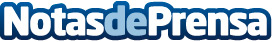 Schneider Electric lanza asesores de rendimiento industrial EcoStruxure™ para operaciones inteligentesLa solución cierra la brecha entre las tecnologías de la información y las de la operación, ofreciendo una inteligencia sin precedentes para una mayor rentabilidad basada en datos. El enfoque modular facilita la integración segura de IIoT basada en la nube, al tiempo que reduce el coste y el tiempo de gestión del rendimiento de una planta industrialDatos de contacto:Noelia Iglesias935228619Nota de prensa publicada en: https://www.notasdeprensa.es/schneider-electric-lanza-asesores-de Categorias: Nacional Cataluña Ecología Otras Industrias Innovación Tecnológica http://www.notasdeprensa.es